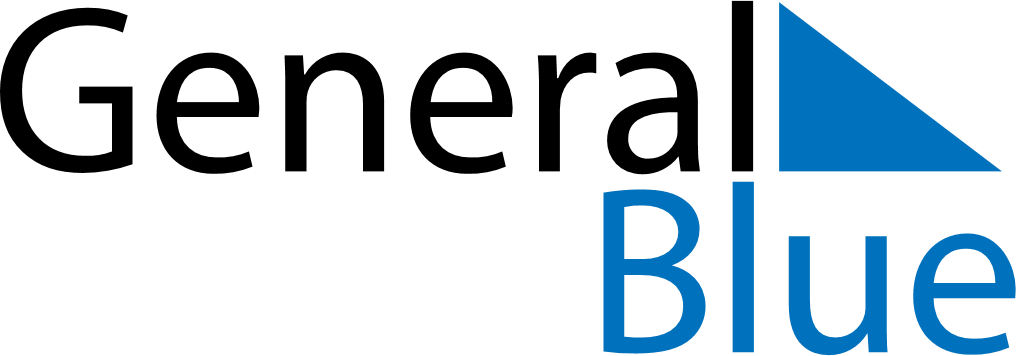 May 2024May 2024May 2024May 2024May 2024May 2024San Antonio del Estrecho, Loreto, PeruSan Antonio del Estrecho, Loreto, PeruSan Antonio del Estrecho, Loreto, PeruSan Antonio del Estrecho, Loreto, PeruSan Antonio del Estrecho, Loreto, PeruSan Antonio del Estrecho, Loreto, PeruSunday Monday Tuesday Wednesday Thursday Friday Saturday 1 2 3 4 Sunrise: 5:46 AM Sunset: 5:48 PM Daylight: 12 hours and 1 minute. Sunrise: 5:46 AM Sunset: 5:48 PM Daylight: 12 hours and 1 minute. Sunrise: 5:46 AM Sunset: 5:48 PM Daylight: 12 hours and 1 minute. Sunrise: 5:46 AM Sunset: 5:48 PM Daylight: 12 hours and 1 minute. 5 6 7 8 9 10 11 Sunrise: 5:46 AM Sunset: 5:47 PM Daylight: 12 hours and 1 minute. Sunrise: 5:46 AM Sunset: 5:47 PM Daylight: 12 hours and 1 minute. Sunrise: 5:46 AM Sunset: 5:47 PM Daylight: 12 hours and 1 minute. Sunrise: 5:46 AM Sunset: 5:47 PM Daylight: 12 hours and 0 minutes. Sunrise: 5:46 AM Sunset: 5:47 PM Daylight: 12 hours and 0 minutes. Sunrise: 5:46 AM Sunset: 5:47 PM Daylight: 12 hours and 0 minutes. Sunrise: 5:46 AM Sunset: 5:47 PM Daylight: 12 hours and 0 minutes. 12 13 14 15 16 17 18 Sunrise: 5:46 AM Sunset: 5:47 PM Daylight: 12 hours and 0 minutes. Sunrise: 5:46 AM Sunset: 5:47 PM Daylight: 12 hours and 0 minutes. Sunrise: 5:46 AM Sunset: 5:47 PM Daylight: 12 hours and 0 minutes. Sunrise: 5:46 AM Sunset: 5:47 PM Daylight: 12 hours and 0 minutes. Sunrise: 5:46 AM Sunset: 5:47 PM Daylight: 12 hours and 0 minutes. Sunrise: 5:47 AM Sunset: 5:47 PM Daylight: 12 hours and 0 minutes. Sunrise: 5:47 AM Sunset: 5:47 PM Daylight: 12 hours and 0 minutes. 19 20 21 22 23 24 25 Sunrise: 5:47 AM Sunset: 5:47 PM Daylight: 12 hours and 0 minutes. Sunrise: 5:47 AM Sunset: 5:47 PM Daylight: 11 hours and 59 minutes. Sunrise: 5:47 AM Sunset: 5:47 PM Daylight: 11 hours and 59 minutes. Sunrise: 5:47 AM Sunset: 5:47 PM Daylight: 11 hours and 59 minutes. Sunrise: 5:47 AM Sunset: 5:47 PM Daylight: 11 hours and 59 minutes. Sunrise: 5:47 AM Sunset: 5:47 PM Daylight: 11 hours and 59 minutes. Sunrise: 5:47 AM Sunset: 5:47 PM Daylight: 11 hours and 59 minutes. 26 27 28 29 30 31 Sunrise: 5:47 AM Sunset: 5:47 PM Daylight: 11 hours and 59 minutes. Sunrise: 5:48 AM Sunset: 5:47 PM Daylight: 11 hours and 59 minutes. Sunrise: 5:48 AM Sunset: 5:47 PM Daylight: 11 hours and 59 minutes. Sunrise: 5:48 AM Sunset: 5:47 PM Daylight: 11 hours and 59 minutes. Sunrise: 5:48 AM Sunset: 5:47 PM Daylight: 11 hours and 59 minutes. Sunrise: 5:48 AM Sunset: 5:48 PM Daylight: 11 hours and 59 minutes. 